Englisch E-Kurs 8d:	Exercises Part 4 KW 19 (04.Mai-08.Mai)Hi kids,I hope that you and your families are OK and that you make the best of the situation.‘Home office’, this means working from home, goes on, and below you will find the tasks for the following week starting 4th May. Please send me the results of these exercises (Part 4), deadline is  Sunday, 10th May.gerald.ziegler@googlemail.comIf you have any questions or problems, or if you are just bored ;) you can send me a mail at any time!Take care and stay healthy,Gerald ZieglerExercisesp. 84 ex. 1 Look at the pictures and guess what the story is about. Write 3 sentences. Then read the story.p. 85 ex. 2 Write down the corrected sentences.p. 85 ex. 3a) Write well-structured text (beginning-middle part-ending) about the topic of your choice. For more information and help look at p. 137 and use the internet.WB p. 51 ex. 10 (More help WB p. 80)Watch the following clip 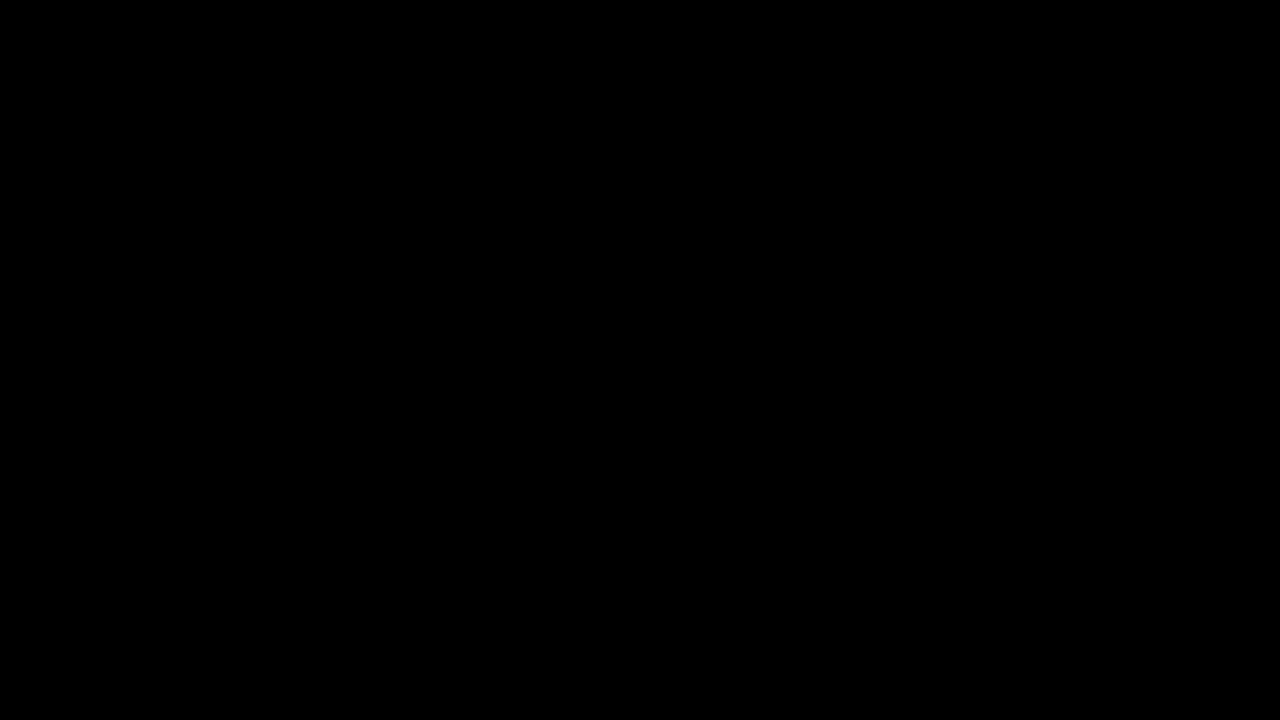 Copy the following rule into your GRAMMAR BOOK:Simple past and past perfectI had gone to the kindergarten, then I went to primary school.Before Mr Z became my teacher, we had had Mrs Berlitz.After I had helped in the garden, I was really tired.When two actions happened in the past, we use the past perfect for the first action and the simple past for the second action.We use the past perfect to say that an action had happened before another action in the past.We form the simple past: 	simple past form of the verbs (2nd verb form)Example:	I played football. 	negative: I didn’t play tennis.		I wrote a letter.	Negative: I didn’t write a mail.We form the past perfect:	had + past participle (3rd verb form)Example:	I had played football. 	negative: I hadn’t played tennis.		I had written a letter.	negative: I hadn’t written a mail.Read the Language file 7 p. 186P. 86 ex. 1b) => make a table in your GRAMMAR BOOKSWB p. 52 ex. 11